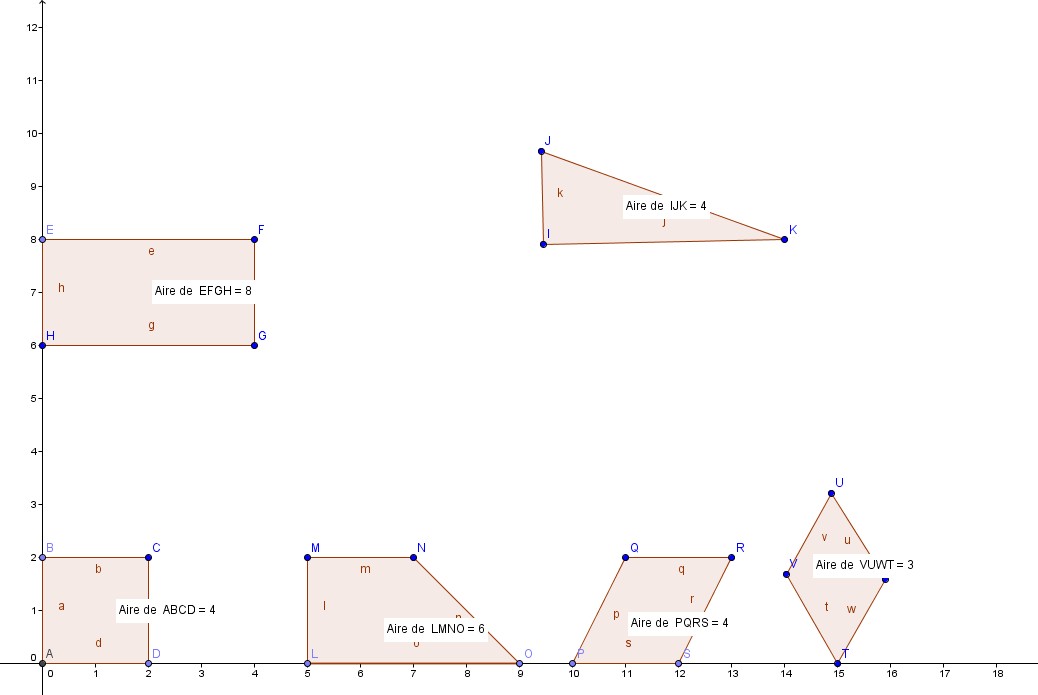 #triangle  A=bxh/2 = 2x4 / 2 =4Carré :a=CxC= 2 x2 =4cmTrapeze rectengleA=(B=b)xh32=4+2x2/2=6rectengleA+bxh = 2x 4 =8ParalélogrameA=bxh=2X2=4Losange :A=Dxd /2=2x3/2=3